Муниципальное казенное общеобразовательное учреждение средняя общеобразовательная школа №12 с.Николина Балка                                        Петровского района Ставропольского краяРабочая программа принятарешением Педагогического советаМКОУ СОШ №12Протокол №11 от «30 » августа 2017гРабочая программа утвержденаприказом № 82от « 30 » августа 201г г.директор МКОУ СОШ №12________Т.И.ДубовскаяРАБОЧАЯ ПРОГРАММА ПО ОКРУЖАЮЩЕМУ  МИРУ                                     для 4 класса начального общего образованияПрограмма разработана на основе Федерального государственного образовательногостандарта начального общего образования, Концепции духовно-нравственного развития ивоспитания личности гражданина России, планируемых результатов начального общегообразования, рабочей программы «Окружающий мир»Авторы: А.А. Вахрушев, Д.Д. Данилов, А.С. Раутиан, С.В. ТыринОбразовательная система «Школа 2100». Федеральный государственный образовательныйстандарт. Примерная основная образовательная программа. Книга 2. Программыотдельных учебных предметов (курсов) для начальной школы / Под научной редакциейД.И. ФельштейнаИздательство: М: Баласс, 2011.Составитель:учитель начальных классов:Лишенко Е.И.квалификационная категория- с.з.д2017гРабочая программа учебного предмета «Окружающий мир» 4 классА.А. Вахрушев, Д.Д. Данилов, А.С. Раутиан, С.В. Тырин1. Пояснительная записка                   Программа составлена в соответствии с требованиями Федеральногогосударственного образовательного стандарта начального общего образования и наоснове программы по окружающему миру (авторы А.А. Вахрушев, Д.Д. Данилов, А.С.Раутиан, С.В. Тырин) и обеспечена УМК: учебниками «Окружающий мир» для 1–4 кл.,рабочими тетрадями, методическими рекомендациями для учителя (авторы А.А.Вахрушев, Д.Д. Данилов, А.С. Раутиан, С.В. Тырин и др.). Данная программапредназначена для обучающихся 1 – 4 классов общеобразовательной средней школы (ОС«Школа 2100») и реализуется в начальной школе в течение 4 лет.Важнейшие задачи образования в начальной школе (формирование предметных иуниверсальных способов действий, обеспечивающих возможность продолженияобразования в основной школе; воспитание умения учиться – способности ксамоорганизации с целью решения учебных задач; индивидуальный прогресс в основныхсферах личностного развития – эмоциональной, познавательной, саморегуляции)реализуются в процессе обучения всем предметам. Однако каждый из них имеет своюспецифику.Чтение, русский язык и математика создают фундамент для освоения всех остальныхпредметов как минимум тем, что обучают детей чтению, письму и счёту. Ядромрационального постижения мира всегда была система наук, изучение которой составляетоснову школьных программ в основной и старшей школе как по числу предметов, так и почислу часов. Предмет «Окружающий мир» на базе умений, полученных на уроках чтения,русского языка и математики, приучает детей к целостному интегральномурациональному (умопостигаемому) постижению окружающего мира, готовит их косвоению основ знаний в основной школе, а в отношении развития личности, еёвоспитания играет не меньшую, если не большую роль по сравнению с остальнымипредметами.Предмет «Окружающий мир» - это основы естественных и социальных наук. Целькурса окружающего мира в начальной школе – осмысление личного опыта иприучение детей к рациональному постижению мира.Несистематизированные отрывочные знания можно использовать лишь для той цели,для которой они предназначены. В современном быстро меняющемся мире передчеловеком встаёт множество неожиданных, новых задач, к которым невозможноподготовиться заранее. В неожиданной ситуации может быть полезна целостная системазнаний, а ещё в большей степени – сформированное умение постоянно систематизироватьприобретаемую информацию и обнаруживать новые связи и отношения. Наука – этообразцовый пример системы знаний, построенный на рациональной основе.Знакомство с началами наук даёт ученику ключ (метод) к осмыслению личного опыта,позволяя сделать явления окружающего мира понятными, знакомыми и предсказуемыми.Предмет «Окружающий мир» создаёт фундамент значительной части предметов основнойшколы: физики, химии, биологии, географии, обществознанию, истории. Это первый иединственный предмет в школе, рисующий широкую палитру природных и общественныхявлений. В дальнейшем этот материал будет изучаться на различных предметах. Поэтомуименно в рамках данного предмета удаётся решать проблемы, например, экологическогообразования и воспитания.Специфика осмысления опыта современным ребёнком состоит в том, что его опытнеобычайно широк, но в значительной степени виртуален, то есть получен не путёмнепосредственного общения с окружающим миром, а опосредованно, через средствамассовой информации и прежде всего телевидение. Роль виртуального опыта вдальнейшем будет только возрастать за счёт широкого распространения компьютера,Интернета.Телевидение не ориентировано на систематическое детское образование, хотя истановится главным «окном» в окружающий мир. Поэтому, не имея возможностипротивостоять негативным влияниям виртуального опыта, школа должна по возможностиего использовать для образовательных целей и организовать освоение виртуального мирашкольниками. Поэтому роль предмета «Окружающий мир» весьма велика и возникаетнеобходимость расширения его содержания, поскольку этот предмет должен даватьответы на разнообразные запросы детского опыта, в том числе и виртуального.Осмысление личного опыта важно ещё и потому, что вводит в мир ученикаценностную шкалу, без которой невозможно формирование никаких целевых установок.Предмет «Окружающий мир» также помогает ученику в формировании личностноговосприятия, эмоционального, оценочного отношения к этому миру.II. Общая характеристика учебного предметаЗнакомство с целостной картиной мира и формирование оценочного,эмоционального отношения к миру – важнейшие линии развития личности ученикасредствами курса окружающего мира. Современные школьники отличаются отсверстников пятнадцатидвадцатилетней давности любознательностью и большейинформированностью. К сожалению, эти знания детей, как правило, оказываются несистематизированы и раздроблены. Причина состоит в том, что в круг нашего общениявключается всё больше предметов и явлений, с которыми мы общаемся опосредованно.Если в прежнее время маленький человек 5–9 лет хорошо знал лишь те предметы иявления, которые его непосредственно окружали в семье, во дворе, в школе, то теперьситуация коренным образом изменилась. Благодаря телевизору, кинофильмам,компьютеру и книгам ребята могут знать о разнообразных явлениях и фактах вдалеке отсвоего дома существенно больше, чем об окружающих предметах.В результате у различных школьников оказываются разные знания и возникаютразные вопросы об окружающем мире. Перед педагогом встаёт трудная задача построитьурок таким образом, чтобы, с одной стороны, ответить на все вопросы ребят иудовлетворить любопытство учащихся, а с другой – обеспечить усвоение необходимыхзнаний.Средством воспитания и образования школьника начальных классов являетсязнакомство с целостной элементарной научной картиной мира. Смысл сообщениякартины мира – при минимуме сообщаемых знаний сделать человека сознательнымучастником жизни. Очень важно с самых первых шагов ребёнка в школе научить егоцелостному взгляду на мир. Тогда ответ на любой возникающий у школьника вопросможет быть легко найден, так как ребят с самых первых шагов изучения окружающегомира учат искать место каждого явления природы и хозяйства человека в нём.Школьников знакомят с широкими представлениями о мире, которые образуютсистему, охватывающую весь окружающий мир. При этом подробно изучаемыеважнейшие понятия («островки знаний») объясняют лишь небольшую часть окружающегомира, но формируемые вокруг них зоны ближайшего развития позволяют ответить набольшую часть возникающих у ребят вопросов. Изложение сравнительно полнойкартины мира позволит придать творческий исследовательский характер процессуизучения предмета, заставляя учащихся задавать новые и новые вопросы, уточняющие ипомогающие осмыслить их опыт.Как же сформировать у ребёнка целостную картину мира? Бессмысленно начинатьпытаться ему рассказывать незнакомые для него вещи. Он может заинтересоваться, но несможет соединить эти новые знания со своим опытом (знания останутся «островками безмостиков»). Единственный способ – ежедневно и ежечасно помогать ребятамосмысливать свой опыт. Человек должен научиться понимать окружающий мир ипонимать цену и смысл своим поступкам и поступкам окружающих людей. И пусть невсегда человек будет действовать в соответствии со своими знаниями, но дать емувозможность жить разумно и осмысленно мы должны. Регулярно объясняя свой опыт,человек приучается понимать окружающий его мир. При этом у него постоянноначинают возникать вопросы (порождаемые «островками незнания»), которые требуютуточнения. Всё это способствует возникновению привычки (навыка) объяснения иосмысления своего опыта. В этом случае он может научиться делать любое новое дело,самостоятельно его осваивая.Деятельностный подход – основной способ получения знаний. Включениецелостной картины мира, сопровождающееся явным расширением содержания, требуетсущественных изменений в дидактике естествознания в начальной школе.Задача в том, чтобы познакомить ребят с картиной мира и научить их еюпользоваться для постижения мира и упорядочивания своего опыта. Поэтому процессобучения, по нашему глубокому убеждению, должен сводиться к выработке навыкаистолкования своего опыта. Это достигается тем, что ребята в процессе обучения учатсяиспользовать полученные знания во время выполнения конкретных заданий,имитирующих жизненные ситуации. Решение проблемных творческих продуктивныхзадач – главный способ осмысления мира. При этом разнообразные знания, которые могутзапомнить и понять школьники, не являются единственной целью обучения, а служатлишь одним из его результатов. Ведь рано или поздно эти знания будут изучаться встарших классах. А вот познакомиться с целостной (с учётом возраста) картиной мирапозже ребята не смогут, так как будут изучать мир раздельно на занятиях по разнымпредметам.В этом случае мы пользуемся традиционным для учебников «Школы 2100» принципомминимакса. Согласно этому принципу учебники содержат избыточные знания, которыеребята могут усвоить и избыточные задания, которые ученики могут выполнить. В то жевремя важнейшие понятия и связи, входящие в минимум содержания (стандарт) исоставляющие сравнительно небольшую часть курса, должны усвоить все ученики. Такимобразом, учебники существенно различаются по объёму того материала, которыеученики могут и должны усвоить.Не нужно избегать вопросов-проблем по российской истории и современности. Этивопросы нельзя окончательно разрешить, в рамках школы вообще и тем более в 3–4-хклассах. Человек, постоянно расширяя свой кругозор в течение жизни, сам приходит крешению этих проблем. Задача курса – поставить перед учениками эти вопросы, так какбез них целостной картины истории не существует. При попытках решения этих проблемв начальной школе учителю следует обращать внимание детей на то, что для достиженияцели требуется постоянное расширение своих знаний! Цель же историко-обществоведческой части курса окружающего мира состоит в том, чтобы ученикзадумался над проблемными вопросами, чтобы по мере становления его личности онпостоянно возвращался к попыткам их разрешения.Таким образом, в целом у учеников должно развиваться умение понимать и познаватьокружающий мир, т.е. осмысленно применять полученные знания для решения учебно-познавательных и жизненных задач.III. Описание места учебного предмета в учебном планеВ соответствии с федеральным базисным учебным планом курс «Окружающий мир»изучается с 1 по 4 класс по два часа в неделю (1 класс – 66 ч., далее – по 68 ч.). Общийобъём учебного времени составляет 270 часов. Особое место занимают экскурсии ипрактические работы. Их необходимый минимум определён по каждому разделупрограммы. Экскурсии включают наблюдения, практические работы: наблюдения, опыты,измерения, работу с готовыми моделями, самостоятельное создание несложных моделей.IV.Описание ценностных ориентиров содержания учебного предметаЦенность жизни – признание человеческой жизни и существования живого в природев целом как величайшей ценности, как основы для подлинного экологического сознания.Ценность природы основывается на общечеловеческой ценности жизни, наосознании себя частью природного мира частью живой и неживой природы. Любовь кприроде означает прежде всего бережное отношение к ней как к среде обитания ивыживания человека, а также переживание чувства красоты, гармонии, её совершенства,сохранение и приумножение её богатства.Ценность человекакак разумного существа, стремящегося к добру исамосовершенствованию, важность и необходимость соблюдения здорового образа жизнив единстве его составляющих: физическом, психическом и социально-нравственномздоровье.Ценность добра – направленность человека на развитие и сохранение жизни, черезсострадание и милосердие как проявление высшей человеческой способности - любви.Ценность истины – это ценность научного познания как части культурычеловечества, разума, понимания сущности бытия, мироздания.Ценность семьи как первой и самой значимой для развития ребёнка социальной иобразовательной среды, обеспечивающей преемственность культурных традиций народовРоссии от поколения к поколению и тем самым жизнеспособность российского общества.Ценность труда и творчества как естественного условия человеческой жизни,состояния нормального человеческого существования.Ценность свободы как свободы выбора человеком своих мыслей и поступков, носвободы, естественно ограниченной нормами, правилами, законами общества, членомкоторого всегда по всей социальной сути является человек.Ценность социальной солидарности как признание прав и свобод человека,обладание чувствами справедливости, милосердия, чести, достоинства по отношению ксебе и к другим людям.Ценность гражданственности – осознание человеком себя как члена общества,народа, представителя страны и государства.Ценность патриотизма одно из проявлений духовной зрелости человека,выражающееся в любви к России, народу, малой родине, в осознанном желании служитьОтечеству.Ценность человечества осознание человеком себя как части мирового сообщества,для существования и прогресса которого необходимы мир, сотрудничество народов иуважение к многообразию их культур.V. Личностные, метапредметные и предметные результаты освоенияучебного предмета (4-й класс)Личностными результатами изучения курса «Окружающий мир» в 3 – 4-м классеявляется формирование следующих умений:Оценивать жизненные ситуации (поступки людей) с точки зренияобщепринятых норм и ценностей: учиться отделять поступки от самого человека.Объяснять с позиции общечеловеческих нравственных ценностей, почемуконкретные простые поступки можно оценить как хорошие или плохие.Самостоятельно определять и высказывать самые простые общие для всехлюдей правила поведения (основы общечеловеческих нравственных ценностей).В предложенных ситуациях, опираясь на общие для всех правила поведения,делать выбор, какой поступок совершить.Средством достижения этих результатов служит учебный материал и задания учебника,нацеленные на 2-ю линию развития – умение определять своё отношение к миру.Предметными результатами изучения курса «Окружающий мир» в 4-м классеявляется формирование следующих умений.Часть 1. Человек и природа1-я линия развития – уметь объяснять мир:объяснять роль основных органов и систем органов в организме человека;применять знания о своём организме в жизни (для составления режима дня,правил поведения и т.д.);называть основные свойства воздуха как газа, воды как жидкости и полезныхископаемых как твёрдых тел;объяснять, как человек использует свойства воздуха, воды, важнейшихполезных ископаемых;объяснять, в чём главное отличие человека от животных;находить противоречия между природой и хозяйством человека, предлагатьспособы их устранения.2-я линия развития – уметь определять своё отношение к миру:оценивать, что полезно для здоровья, а что вредно;доказывать необходимость бережного отношения к живым организмам.Часть 2. Человек и человечество1-я линия развития – уметь объяснять мир:по поведению людей узнавать, какие они испытывают эмоции (переживания),какие у них черты характера;отличать друг от друга разные эпохи (времена) в истории человечества;объяснять различия между людьми современного человечества: отличатьграждан разных государств; национальность человека от его расы; верующих разныхрелигий и атеистов.2-я линия развития – уметь определять своё отношение к миру:объяснять, какие интересы объединяют тебя с твоими родственниками,друзьями, земляками, гражданами твоей страны, что объединяет всех людей на Земле водно человечество;замечать и объяснять, какие поступки людей противоречат человеческойсовести, правилам поведения (морали и праву), правам человека и правам ребёнка.Предлагать, что ты сам можешь сделать для исправления видимых нарушений.VII. Тематическое планирование уроков по курсу «Окружающий мир» 4 класс. Часть 1. «Человек и природа»Наименование тем и разделовКол-вочасовХарактеристика основных видов деятельности учащихсяВиды деятельности учащихсяРазвитие универсальных учебныхдействий1234567891011121314151617Раздел 1. Человек и его строение.Как устроен организм человека.Кожа – «пограничник»Как человек двигаетсяПутешествие бутербродаКак удаляются ненужные веществаДля чего и как мы дышимВолшебная восьмёркаЧто такое кровьПочему наш организм работает слаженноОкна в окружающий мирМногогранный мир чувствРодители и детиОтчего мы иногда болеемПовторение по разделуНаши предки - древесные жителиНа заре человечестваПовторение по разделу111111111111111Характеризовать основныефункции систем органовчеловеческого тела.Характеризовать правилаоказания первой помощи принесчастных случаях. Выявитьпотенциально опасные ситуациидля сохранения жизни издоровья человека.Практическая работа: составитьрежим дня и дать его анализ.Измерять температуру тела, веси рост человека.Применение полученных знанийи умений на уроках, в жизни.Сравнивать и различатьдикорастущие и культурныерастения, диких и домашнихживотных, характеризовать ихроль в жизни человека(напримере своей местности).Регулятивные УУД:-самостоятельно формулировать целиурока после предварительногообсуждения-совместно с учителем обнаруживать иформулировать учебную проблему-составлять план решения проблемысовместно с учителем-работать по плану, сверять своидействия с целью и, при необходимостиисправлять ошибки с помощью учителя-в диалоге с учителем вырабатыватькритерии оценки и определять степеньуспешности выполнения своей работы иработы всех, исходя из имеющихсякритериевПознавательные УУД:-ориентироваться в своей системезнаний: самостоятельно предполагать,какая информация нужна для решенияучебной задачи в один шаг-отбирать необходимые для решенияучебной задачи источники информациисреди предложенных учителем словарей,энциклопедий, справочников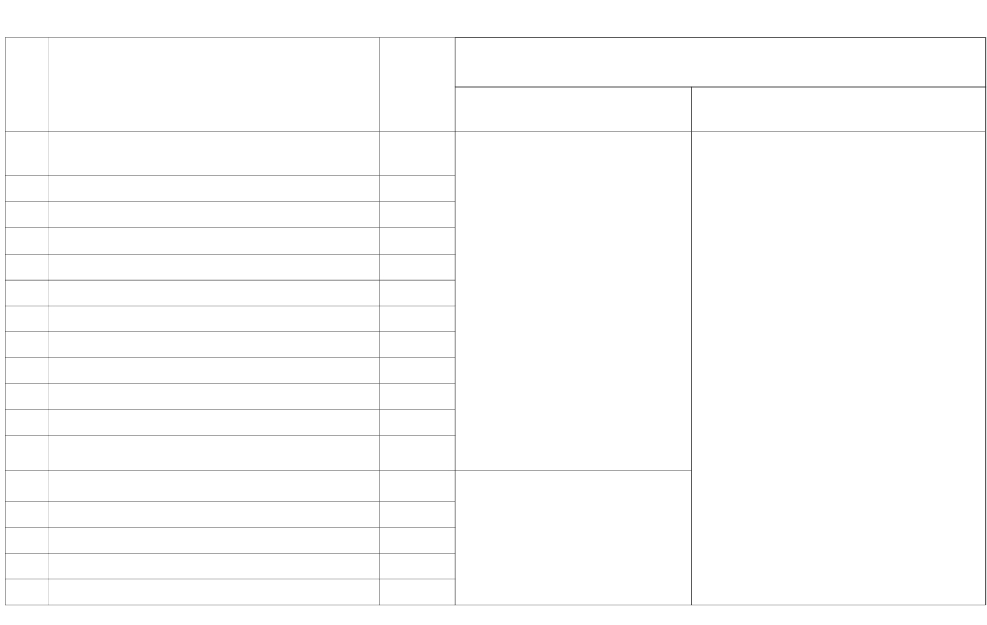 181920Контрольная работа №1Раздел №2. Рукотворная природаРукотворная жизньНа службе у человека111Перечислять основные отраслисельского хозяйства.-добывать новые знания: извлекатьинформацию, представленную в разныхформах-перерабатывать полученнуюинформацию: сравнивать и группировать21222324252627282930313233Покорение силыКак человек использует свойства водыКак человек использует свойства водыКак человек использует свойства воздухаГорные породы и минералыГорные породы и минералыМеталлыПриручение огняКак нам жить?ПовторениеКонтрольная работа №2ПовторениеИтоговая контрольная работа1111111111факты и явления-перерабатывать полученнуюинформацию: делать выводы на основеобобщения знаний-преобразовывать информацию из однойНаблюдать простейшие опытыпо изучению свойств воздуха.Характеризовать свойствавоздуха.Сравнивать свойства воды,воздуха и горных пород.Наблюдать простейшие опытыпо изучению свойств полезныхископаемых.Характеризовать свойстваизученных полезныхископаемых. Описывать ихприменение в хозяйстве человека -слушать других, пытаться приниматьСравнивать свойства воды,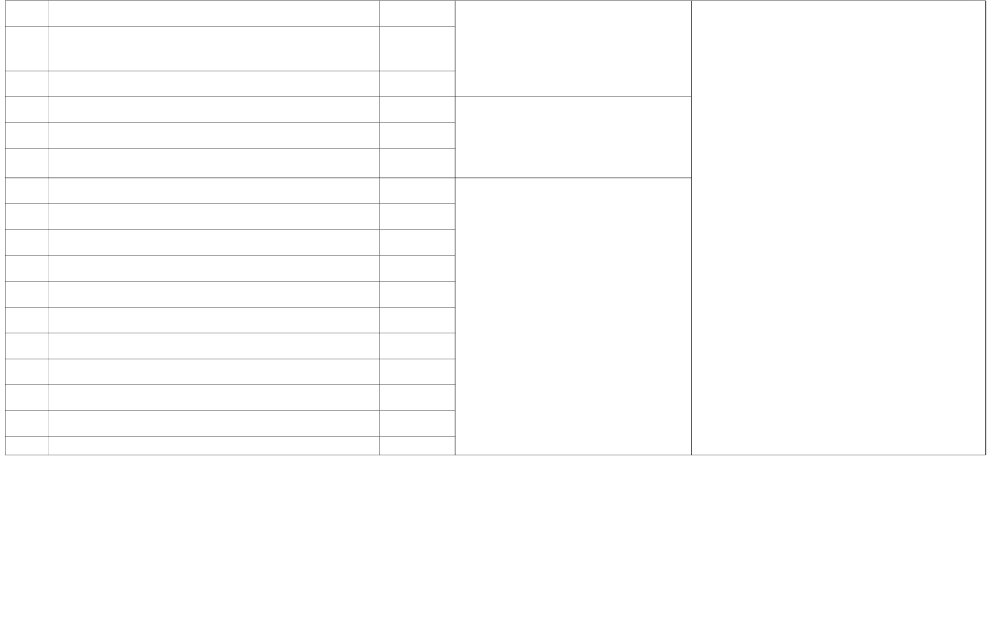 34Итоговый урок1воздуха и горных пород.изменить свою точку зренияОценивать влияниесовременного человека наприроду.Оценивать свою личную роль вохране природы.Обсуждать в группах исоставлять рассказ об экскурсиив краеведческиймузей(ознакомление с природойродного края).-читать вслух и про себя текстыучебников и при этом вести, диалог савтором,-ставить вопросы к тексту и искатьответы, отделять новое от известного,-выделять главное, составлять план-договариваться с людьми, выполняяразличные роли в группе, сотрудничать всовместном решении проблемы-учиться уважительно относиться кпозиции другого, пытатьсядоговариватьсяЛичностные результаты:-оценивать жизненные ситуации-отмечать конкретные поступки, которыеможно оценить как хорошие или плохие-самостоятельно определять ивысказывать самые простые общие длявсех людей правила поведения (основыобщечеловеческих нравственныхценностей)- в предложенных ситуациях, опираясь наобщие для всех простые правилаповедения, делать выбор, какой поступоксовершить.Тематическое планирование уроков по курсу «Окружающий мир» 4 класс Часть 2 «Человек и Человечество»Наименование тем и разделовКол-вочасовХарактеристика основных видов деятельности учащихсяВиды деятельности учащихсяРазвитие универсальных учебныхдействий12345678910Раздел 1.Человек и его внутренний мир. Когоможно назвать человеком?Посмотри в своё «зеркало»Как понять, что творится у друга на душе?Переживания, испытанные временемКак узнать человека?Раздел 2.Человек в мире людей.Что такое обществоКак жить в мире людей?Моё обществоПрава человекаПовторение1111111111Задумываться над своимипоступками и оценивать, какиеличные качества проявляются всемье, в общении с друзьями, вшколе.Находить и извлекатьнеобходимую информацию обустройстве внутреннего мирачеловека из текста, иллюстраций,карт учебника.Выполнять в группе занятия поосмыслению или оценки качестввнутреннего мира человека.Задумываться над своимипоступками и оценивать, какиеРегулятивные УУД:-самостоятельно формулировать целиурока после предварительногообсуждения-совместно с учителем обнаруживать иформулировать учебную проблему-составлять план решения проблемысовместно с учителем-работая по плану, сверять своидействия с целью и, при необходимости,исправлять ошибки с помощью учителя-в диалоге с учителем вырабатыватькритерии оценки и определять степеньуспешности выполнения своей работы иработы всех, исходя из имеющихся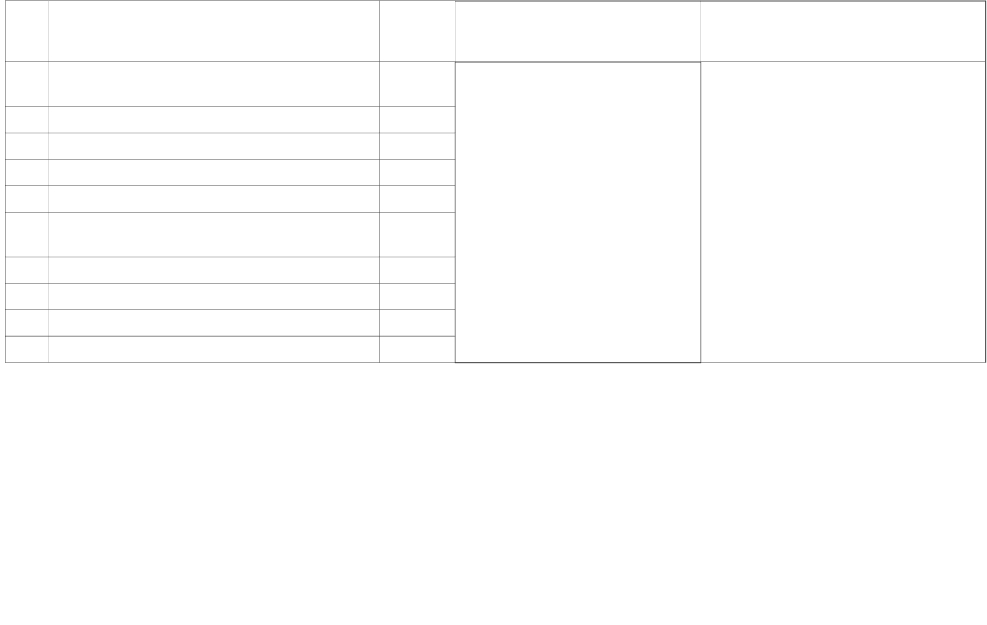 11Контрольная работа №11личные качества проявляются вкритериев.семье, в общении с друзьями.Применение полученных знанийи умений на уроках, в жизни.Размещать на ленте времени посоответствующим эпохам датыисторических событий.Отличать друг от друга эпохивсемирной истории-по ихместоположению на лентевремени.Оценивать некоторые легкоопределяемые, однозначныеисторические события и поступкиисторических деятелей каквызывающие чувство гордости,восхищения или презрения, стыда.Познавательные УУД:-ориентироваться в своей системезнаний: самостоятельно предполагать,какая информация нужна для решенияучебной задачи в один шаг-отбирать необходимые для решенияучебной задачи источники информациисреди предложенных учителемсловарей, энциклопедий, справочников-добывать новые знания: извлекатьинформацию, представленную в разныхформах-перерабатывать полученнуюинформацию: сравнивать игруппировать факты и явления-преобразовывать информацию из12131415161718192021Раздел №3.Человек и прошлое человечества.Первобытный мирПервобытный мирДревний мирДревний мирСредние векаСредние векаНовое времяНовое времяНовейшее времяНовейшее время1111111111одной формы в другую-доносить свою позицию до других:оформлять свою речь в устной иписьменной форме-слушать других, пытаться приниматьдругую точку зрения, быть готовымизменить свою точку зрения-читать вслух и про себя текстыучебников и вести «диалог с автором»различные роли в группе, сотрудничатьв совместном решении проблемы-учиться уважительно относиться кпозиции другого, пытаться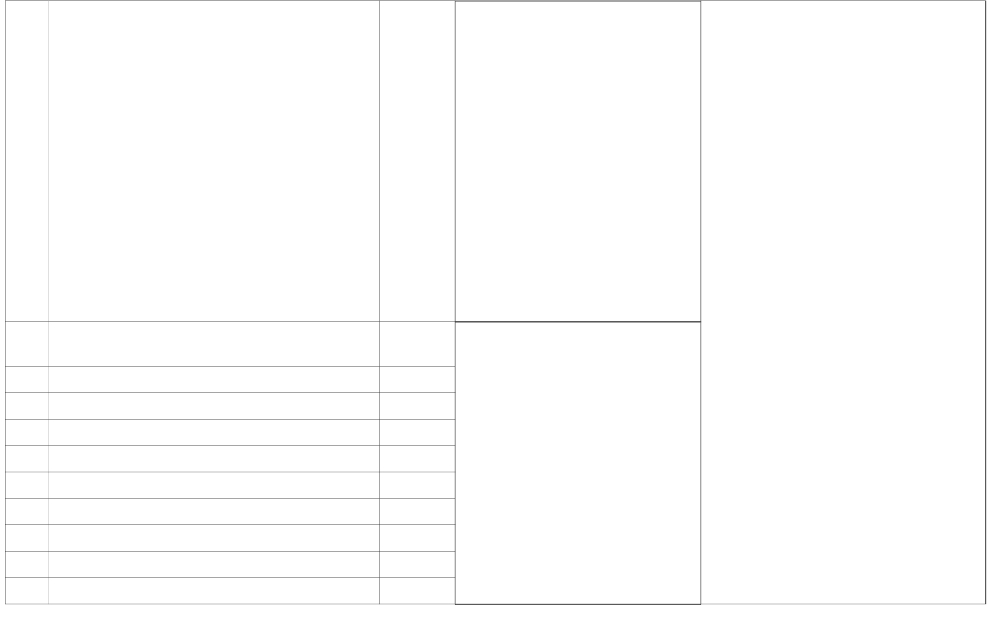 22Человек и прошлое человечества.информацию о них с помощьюдоговариваться.232425262728293031323334Раздел №4.Человек и многоликоечеловечество. Короли, президенты и гражданеРасы и народыКто во что веритЧеловек и многоликое человечество.Раздел №5.Человек и единое человечество.Мировое хозяйствоМировое сообщество государствЧто человечество ценит больше всего?Как нам жить?ПовторениеКонтрольная работа №2ПовторениеИтоговый урок11111111111библиотеки, сети Интернет и     Личностные результаты:других информационных средств. -оценивать жизненные ситуации с точкизрения общепринятых норм иНаходить и извлекать            ценностейнеобходимую информацию о     -объяснять с позицииправилах жизни людей в         общечеловеческих нравственныхсовременном обществе из текста, ценностей, почему конкретныеиллюстраций, карт учебника.     поступки можно оценить как хорошие иОценивать яркие проявления     как плохиепрофессионального мастерства и -в предложенных ситуациях, опираясьрезультаты труда.               на общие для всех простые правилаСобирать и оформлять           поведения, делать выбор, какойинформацию о культурных       поступок совершить.богатствах человечества.Практическая работа: предлагать вмоделях реальных ситуацийспособы защиты главных правребёнка, прав человека, используятекст учебника и свой жизненныйопыт. Моделировать ситуации,при которых экстреннонеобходимы средства связи имассовой информации.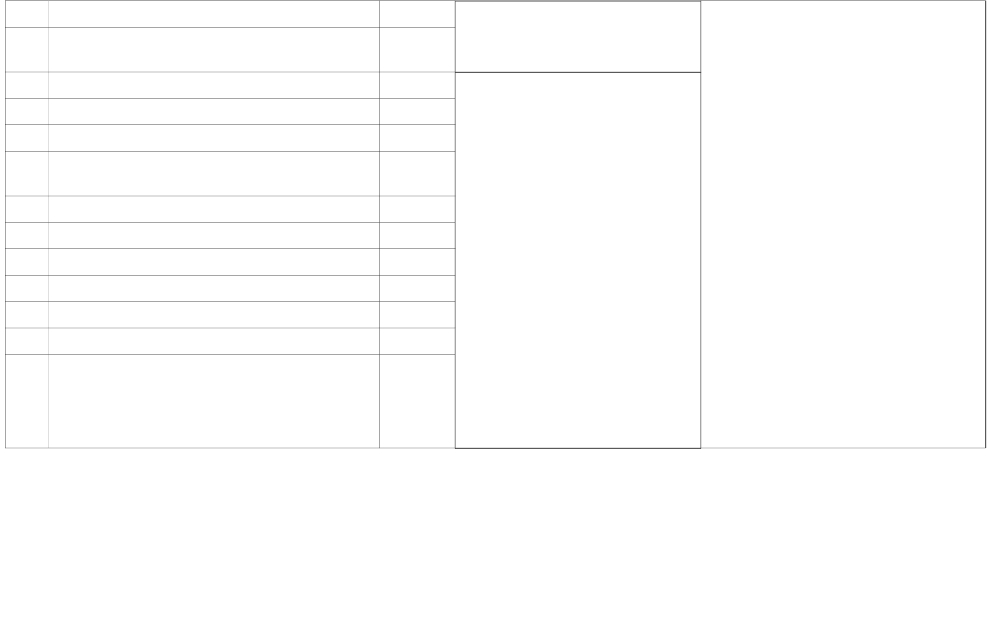 VI. Содержание учебного предмета4-й класс. Раздел 1: «Человек и природа» (34 часа)Человек и его строение (13 часов) Устройство человека. Основные системы органовтела человека и их роль в жизни организма.Кожа. Строение кожи. Кожа и её роль в защите от холода и жары, внешнихвоздействий, микробов (бактерий). Непостоянство условий во внешней среде ипостоянство условий внутри организма. Потоотделение и его роль в поддержаниитемпературы тела. Правила гигиены. Загар и защита от солнечных лучей. Мозоли –защита от истирания кожи. Кожа – орган чувств. Чувствительность пальцев. Узоры наладонях и пальцах.Движение человека. Внутренний скелет, его преимущества и недостатки. Непрерывныйрост костей. Кости и их прочность. Суставы. Подвижность в позвоночнике и плечевомсуставе. Переломы, вывихи. Как оказать первую помощь? Мышцы – движители тела и егоскелета. Мышцы и сустав. Функции мышцы: сокращение и расслабление. Физическаяусталость человека.Пищеварение. Органы пищеварения. Зубы и жевание. Рот и язык. Глотка, пищевод,желудок, кишечник, печень. Правила здорового питания. Пищеварение и его роль впревращении пищи в универсальный источник энергии и строительный материал, общийвсем живым существам: белки, углеводы и жиры.Органы выделения и их роль в удалении вредных веществ и лишней воды из клеток.Почка, мочевой пузырь. Что такое моча?Органы дыхания: носовая полость, глотка, трахеи, бронхи, легкие. Гигиена дыхания.Как мы дышим? Как мы разговариваем? Чихание и кашель. Трахеит, бронхит, воспалениелёгких.Круги кровообращения. Сердце – насос. Артерии, вены и капилляры. Артериальная ивенозная кровь. Пульс. Давление крови.Кровь и её транспортная функция внутри организма. Перенос питательных веществ икислорода ко всем клеткам тела. Кровь и её красный цвет. Почему при ранении изчеловека не вытекает вся кровь? Бесстрашные защитники в крови человека.Мозг – орган управления. Нервная система: мозг и нервы. Функция нервной системы –быстрая и точная передача сигналов управления от мозга к органам и осведомительнойинформации о состоянии органов к мозгу. Головной и спинной мозг. Нервы – «провода»нервной системы. Управление дыханием, сердцебиением, перевариванием пищи.Полушария – самая главная часть мозга человека. Наши ощущения. Мышление. Железывнутренней секреции и выработка гормонов, разносимых кровью по всему организму.Гормон страха и опасности и его действие.Органы чувств. Глаза – органы зрения. Хрусталик. Сетчатка. Восприятие на свету и втемноте. Восприятие глазами движения. Защита зрения. Нос – орган обоняния. Ухо –орган слуха. Язык – орган вкуса. Кожа – орган осязания. Орган равновесия. Боль – сигналопасности. Специфика чувствительных клеток и отсутствие специфики проведениясигнала по нервам.Размножение – свойство живых организмов. Эмбрион – орган матери. Питание идыхание эмбриона. Рождение. Зависимость ребёнка от матери. Человеком не родятся, астановятся.Травмы. Микробы – возбудители болезней. Бактерии и вирусы. Что вызывает грипп икак он передаётся? Что такое простуда? Почему корью, ветрянкой и скарлатиной болеютодин раз? Защита организма. Высокая температура, её причины. Клетки крови –пожиратели микробов. Прививки и их роль в спасении нас от болезней. Медицинапобеждает страшные недуги. Болезни современного общества. Физкультура –необходимый элемент культуры цивилизованного человека.Происхождение человека (2 часа) Предки человека – человекообразные обезьяны иих особенности. Хорошо развитая рука, зрение и сложный мозг. Двуногое передвижение,вертикальная постановка тела, освобождение рук от функций передвижения и высокопосаженная голова. Длительный период детства и обучение. Основа выживания нашихпредков – предвидение поведения врагов и объектов питания в пространстве и времени иколлективные действия. Человек и его разум. Речь.Первобытное стадо как прообраз человеческого общества. Обезьянолюди – древнейшиелюди нашей планеты. Изготовление орудий труда. Хранение орудий и изготовление ихвпрок – главная предпосылка прогресса технологий. Пользование огнём и разведениеогня. Коллективная охота на крупных зверей. Разделение труда. Длительное обучениедетей и позднее их взросление. Происхождение семьи. Появление человека разумного.Рукотворная природа (10 часов) Приручение и разведение домашних животных,разведение  культурных  растений.  Породы  и  сорта.  Искусственный  отбор.Животноводство и растениеводство, их роль в хозяйстве человека. Вспашка, севооборот,внесение удобрений, полив, использование теплиц и ядохимикатов позволяют увеличитьурожай.Изобретение рычага и его использование для изготовления инструментов. Наклоннаяплоскость и колесо и их применение человеком. Клин, блок, ворот.Вода, её свойства (принимает форму сосуда, выталкивающая сила, текучесть,несжимаемость, способность растворять). Изменение свойств воды при нагревании иохлаждении. Сообщающиеся сосуды – устройство водопровода. Фильтрация. Устройствопростейшего парового двигателя, гидравлический пресс и домкрат.Воздух, его состав и свойства (расширяется при нагревании, плохо проводит тепло,малая плотность, упругость). Воздушный шар. Обладает ли воздух выталкивающейсилой?Горные породы и минералы, их использование человеком. Свойства горных пород иминералов (постоянная форма, прочность, твёрдость). Производство кирпича, цемента,бетона, стекла. Драгоценные и поделочные камни.Металлы, их свойства (твёрдость, пластичность, расширяются при нагревании,проводят тепло и электричество), добыча и использование. Бронза, железо и его сплавы.Способы обработки металлов. Использование различных металлов.Торф, каменный уголь, нефть и природный газ – ископаемое топливо, егопроисхождение. Паровой двигатель. Двигатель внутреннего сгорания, ракетныйдвигатель.Электричество в природе. Использование электричества человеком. Магниты, ихособенности.Звук, его свойства (высота звука и его связь с вибрацией). Средства связи имузыкальные инструменты. Свет, его свойства (распространение по прямой, преломление,поглощение).Современные технологии на службе у человека. Изготовление синтетическихматериалов. Искусственный спутник и полёт в космос. Изобретение компьютеров,роботов и лазера и их роль в жизни современного человека.Присваивающее хозяйство наших предков. Производящее хозяйство. Созданиеискусственной экосистемы. Нарушение круговорота веществ в биосфере: накоплениеотходов производства и жизнедеятельности, загрязнение окружающей среды. Наша Землястановится для нас всё более неожиданной и чужой. Экологическое хозяйство будущегочеловека.Повторение пройденного материала и контроль знаний – (9 часов)4-й класс. Раздел 2: «Человек и человечество» (34 часа)Человек и его внутренний мир (5 часов) Человек – дитя природы и общества.«Маугли» – человек вне человеческого общения. Обучение и воспитание в развитиичеловека.Основные качества личности. Характер. Черты характера как устойчивые проявленияличности.Эмоции. Выражение эмоций. Эмоциональные состояния. Настроение. Тревожность.Самооценка – или каким ты себя видишь. Самооценка и оценивание: ты о себе, ты одругих, другие о тебе.Отношения с другими и к другим: симпатии и антипатии. Общение и его виды(речевые и неречевые). Мимика – «выражения лица» и пантомимика – «язык движений».Правила приличия.Человек и общество (4 часа) Общество как взаимосвязь людей. Конфликт. Причины ивиды конфликтов. Способы разрешения конфликтов.Правила поведения людей в обществе. Совесть. Мораль и право.Круги общения и социальные группы. Человечество – самая большая социальнаягруппа.Права человека в обществе. Преступления против личности. Права ребёнка. Защитаправ ребёнка.Картина всемирной истории человечества (11 часов)Всемирная историячеловечества – возникновение и изменения человеческого общества от появления первыхлюдей до наших дней. Картина всемирной истории человечества – смена нескольких эпох– «времён». Образ развития общества как образ изменений в технике, формах общества,правилах морали.Первобытный мир (1 млн лет – 5 тыс. лет назад) – время появления человека и егорасселения по планете. Древний мир (3 тыс. до н.э. – V век новой эры) – времявозникновения первых цивилизаций – обществ нового типа. Средние века (V–XV века) –время смены одних цивилизаций другими и распространения области цивилизаций попланете. Новое время (XV–XIX века) – эпоха стремительного развития Европейскойцивилизации, резких изменений в жизни людей. Новейшее время (XX век) – эпохатяжёлых испытаний для человечества и создания основ всемирной человеческой(общечеловеческой) цивилизации.Человек и многоликое человечество (4 часа) Единое человечество состоит из разныхрас и разных народов Земли. Расы человечества. Народы, их основные различия.Национальность человека. Права человека на развитие своей народной культуры,равноправие представителей разных рас и народов.Единое человечество состоит из граждан разных государств. Многообразие государствпланеты. Монархии и республики. Демократические и недемократические государства.Права человека по участию в управлении государством, свобода слова.Единое человечество состоит из верующих, приверженцев разных религий и атеистов.Вера (представление о богах) и атеизм (неверие в Бога). Право человека на свободусовести (выбрать любую религию или быть атеистом).Религии мира – религии, распространившиеся на многие народы мира и ставшиечастью мировой общечеловеческой культуры.Человек и единое человечество (4 часа)Образ «мирового хозяйства»,объединяющего всё человечество. Трудовая деятельность человека. Собственность, доход,заработная плата. Обмен и деньги. Взаимосвязь государств и народов планеты в областипроизводства и торговли.Современное человечество объединяют общие задачи развития культуры и спорта.Общечеловеческие культурные достижения и ценности, проблема их сохранения иразвития. Современное олимпийское движение, значение для современного человечества.Почти все государства планеты входят в Организацию Объединённых Наций. ЗадачиООН, принципы построения, практическая работа на благо всего человечества. Один изглавных документов ООН – «Декларация прав человека».Всё человечество объединяют глобальные (всеобщие) проблемы современности,которые угрожают самому существованию человечества.Повторение и контроль знаний– (6 часов)Путь человечества в XXI век. Будущее зависит от каждого из нас!VIII. Материально-техническое обеспечение образовательного процессаНачальное образование существенно отличается от всех последующих этаповобразования, в ходе которого изучаются систематические курсы. В связи с этим иоснащение учебного процесса на этой образовательной ступени имеет свои особенности,определяемые как спецификой обучения и воспитания младших школьников в целом, таки спецификой курса «Окружающий мир» в частности.В начальной  школе закладываются  основы для последующего  изучениясистематических  курсов  физики,  химии,  биологии,  географии,  истории  иобществоведения. Курс «Окружающий мир» содержит элементарные, доступные длявосприятия учащихся младшего школьного возраста сведения о живой и неживойприроде; человеке, его биологической природе и социальной сущности; обществе, егоистории и культуре. Главной задачей курса «Окружающий мир» в начальной школеявляется формирование целостной картины природного и социального мира со всеммногообразием его явлений, формирование представления о месте и роли в нём человека,развитие эмоционально-ценностного отношения к нему. Поэтому принцип наглядностиявляется одним из ведущих принципов обучения в начальной школе, так как именнонаглядность лежит в основе формирования представлений об объектах природы икультуры человеческого общества.В связи с этим главную роль играют средства обучения, включающие наглядныепособия:1) натуральные живые пособия – комнатные растения;2) гербарии; коллекции насекомых;3) коллекции горных пород, минералов, полезных ископаемых;4) изобразительные наглядные пособия – таблицы; муляжи.5) географические и исторические карты;6) предметы, представляющие быт традиционной и современной семьи, её хозяйства,повседневной, праздничной жизни и многое другое из жизни общества.Другим средством наглядности служит оборудование длямультимедийныхдемонстраций (компьютер, медиапроектор, DVD-проектор, видеомагнитофон и др.) исредств фиксации окружающего мира (фото- и видеокамера). Оно благодаряИнтернету и единой коллекции цифровых образовательных ресурсов (например,http://school-collection.edu.ru/) позволяет обеспечить наглядный образ к подавляющемубольшинству тем курса «Окружающий мир».Использование разнообразных средств обучения в их сочетании позволяетсформировать правильные представления об изучаемых объектах – их размерах, форме,цвете; о значении явлений и событий историко-культурной жизни страны и мира и т.д.Наряду с принципом наглядности в изучении курса «Окружающий мир» в начальнойшколе важную роль играет принцип предметности, в соответствии с которым учащиесяосуществляют разнообразные действия с изучаемыми объектами. В ходе подобнойдеятельности у школьников формируются практические умения и навыки, обеспечиваетсяосознанное усвоение изучаемого материала.Курс «Окружающий мир» предусматривает проведение значительного числалабораторных и практических работ, моделирующих явления природного и социальногомира. Исходя из этого, второе важное требование к оснащённости образовательногопроцесса в начальной школе при изучении окружающего мира состоит в том, что средисредств обучения в обязательном порядке должны быть представлены приборы, посуда,инструменты для проведения практических работ, а также разнообразныйраздаточный материал.Раздаточный материал для практических и лабораторных работ должен включатьгербарии, семена и плоды растений, коллекции минералов и полезных ископаемых, кости,чешую рыб, перья птиц, многообразные артефакты мира культуры и т.д.В ходе изучения курса «Окружающий мир» младшие школьники на доступном для нихуровне овладевают методами познания природы и общества, включая наблюдение,измерение, эксперимент. Для этого образовательный процесс должен быть оснащеннеобходимыми измерительными приборами: весами, термометрами, сантиметровымилинейками, мензурками.В начальной школе у учащихся начинают формироваться познавательные интересы,познавательная мотивация. В этом возрасте у большинства школьников выражен интереск изучению природы, собственного организма, человеческих взаимоотношений, поэтомуизучение курса «Окружающий мир», насыщенного сведениями о живой и неживойприроде, организме человека, его внутреннем мире, различных сторонах общественнойжизни, должно стимулировать формирование устойчивого познавательного интереса, егодальнейшее развитие. Этому в значительной мере способствует деятельностный,практико-ориентированный характер содержания курса «Окружающий мир», а такжеиспользование в ходе его изучения разнообразных средств обучения. К ним относитсяпрежде всего набор энциклопедий для младших школьников, позволяющий организоватьпоиск интересующей детей информации. Кроме того, важная роль принадлежитэкскурсиям, предусмотренным программой курса «Окружающий мир», поэтомуоснащение образовательного процесса по возможности должно включать экскурсионноеснаряжение, в том числе складные лупы, компасы, бинокли, садовые совки, рулетки и т.д.Для проведения экскурсий в классе полезно иметь набор популярных иллюстрированныхопределителей объектов природы (минералов, растений, животных и т.п.). Для посещениякраеведческих, художественных, этнографических, мемориальных музеев важно иметьспециальные путеводители, рассчитанные на интерактивные экскурсии по той или инойэкспозиции.